Verkorte SOLK-testGeef voor elke bewering aan in hoeverre deze voor jou opgaat. Gebruik hiervoor cijfer 1 (beslist niet mee eens) tot en met 10 (helemaal mee eens)Geef voor elke bewering aan in hoeverre deze voor jou opgaat. Gebruik hiervoor cijfer 1 (beslist niet mee eens) tot en met 10 (helemaal mee eens)1 en 2Beslist niet mee eensBeslist niet mee eensGeef voor elke bewering aan in hoeverre deze voor jou opgaat. Gebruik hiervoor cijfer 1 (beslist niet mee eens) tot en met 10 (helemaal mee eens)Geef voor elke bewering aan in hoeverre deze voor jou opgaat. Gebruik hiervoor cijfer 1 (beslist niet mee eens) tot en met 10 (helemaal mee eens)3 en 4Niet mee eens/ weet niet/n.v.t.Niet mee eens/ weet niet/n.v.t.Geef voor elke bewering aan in hoeverre deze voor jou opgaat. Gebruik hiervoor cijfer 1 (beslist niet mee eens) tot en met 10 (helemaal mee eens)Geef voor elke bewering aan in hoeverre deze voor jou opgaat. Gebruik hiervoor cijfer 1 (beslist niet mee eens) tot en met 10 (helemaal mee eens)5 en 6NeutraalNeutraalGeef voor elke bewering aan in hoeverre deze voor jou opgaat. Gebruik hiervoor cijfer 1 (beslist niet mee eens) tot en met 10 (helemaal mee eens)Geef voor elke bewering aan in hoeverre deze voor jou opgaat. Gebruik hiervoor cijfer 1 (beslist niet mee eens) tot en met 10 (helemaal mee eens)7 en 8Mee eensMee eensGeef voor elke bewering aan in hoeverre deze voor jou opgaat. Gebruik hiervoor cijfer 1 (beslist niet mee eens) tot en met 10 (helemaal mee eens)Geef voor elke bewering aan in hoeverre deze voor jou opgaat. Gebruik hiervoor cijfer 1 (beslist niet mee eens) tot en met 10 (helemaal mee eens)9 en 10 Helemaal mee eensHelemaal mee eens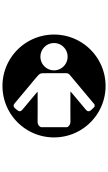 Lichamelijke stressLichamelijke stressLichamelijke stressDuizelig, licht in je hoofd, hoofdpijnDuizelig, licht in je hoofd, hoofdpijnDuizelig, licht in je hoofd, hoofdpijnDuizelig, licht in je hoofd, hoofdpijnPijnlijke spierenPijnlijke spierenPijnlijke spierenPijnlijke spierenHartkloppingen, pijn op de borstHartkloppingen, pijn op de borstHartkloppingen, pijn op de borstHartkloppingen, pijn op de borstMisselijk, pijn in de buik, opgeblazen gevoelMisselijk, pijn in de buik, opgeblazen gevoelMisselijk, pijn in de buik, opgeblazen gevoelMisselijk, pijn in de buik, opgeblazen gevoelPijn in kaak, gezichtPijn in kaak, gezichtPijn in kaak, gezichtPijn in kaak, gezichtTotaalscore FysiekTotaalscore FysiekTotaalscore FysiekTotaalscore Fysiek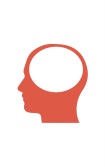 
Mentale stress
Mentale stress
Mentale stressPiekeren, zorgen makenPiekeren, zorgen makenPiekeren, zorgen makenPiekeren, zorgen makenMoeilijk in slaap komen, vaak of vroeg in de morgen wakker wordenMoeilijk in slaap komen, vaak of vroeg in de morgen wakker wordenMoeilijk in slaap komen, vaak of vroeg in de morgen wakker wordenMoeilijk in slaap komen, vaak of vroeg in de morgen wakker wordenNeerslachtig, lusteloos, apatischNeerslachtig, lusteloos, apatischNeerslachtig, lusteloos, apatischNeerslachtig, lusteloos, apatischGespannen, snel geirriteerd, snel emotioneelGespannen, snel geirriteerd, snel emotioneelGespannen, snel geirriteerd, snel emotioneelGespannen, snel geirriteerd, snel emotioneelGeen initiatief, moeilijk kunnen beginnenGeen initiatief, moeilijk kunnen beginnenGeen initiatief, moeilijk kunnen beginnenGeen initiatief, moeilijk kunnen beginnenTotaalscore MentaalTotaalscore MentaalTotaalscore MentaalTotaalscore MentaalZijn de klachten niet te verklaren? Word je van het kastje naar de muur gestuurd?Wil je ontdekken wat de onderliggende oorzaak is, zodat je de klachten kunt laten verminderen of verdwijnen? Neem dan nu contact op: stuur een app naar 06-24791363 en stuur een email naar :gerritahuisman@gmail.comTerug